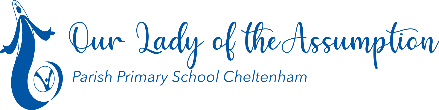 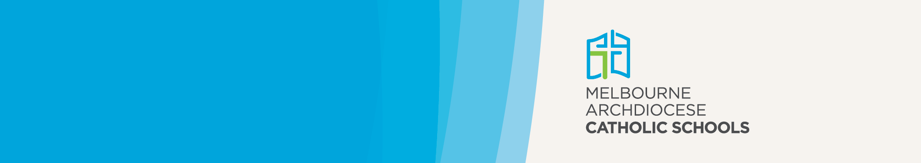 Our Lady of the Assumption Parish Primary School là trường tiểu học hoạt động với sự đồng ý của Tổng Giám Mục Công giáo Melbourne và thuộc quyền sở hữu, điều hành và quản trị của Tổ chức các Trường Công giáo Tổng giáo phận Melbourne (Melbourne Archdiocese Catholic Schools Ltd - MACS). NGÀY ĐÁO HẠN: Vui lòng bảo đảm tất cả các thông tin liên quan được đính kèm với mẫu đơn ghi danh này khi nộp hồ sơ. Vui lòng xem danh sách kiểm tra giấy tờ dành cho Cha mẹ/Người giám hộ/Người chăm sóc ở cuối mẫu đơn.Xin lưu ý rằng việc hoàn tất, ký tên và nộp đơn ghi danh này là điều kiện tiên quyết để xem xét ghi danh cho con quý vị vào Trường, tuy nhiên nó không bảo đảm con quý vị được ghi danh. Việc ghi danh được chính thức hóa sau khi Thỏa thuận Ghi danh được ký, sau khi trường đề nghị cho con quý vị được ghi danh. Vui lòng tham khảo các điều khoản và điều kiện của Thỏa thuận ghi danh để biết thêm chi tiết và giải thích về các điều khoản và điều kiện sẽ áp dụng cho việc ghi danh tại Trường, một khi được đề nghị và chấp nhận.Lưu ý: Chính phủ Victoria cung cấp các hướng dẫn dưới đây về các yêu cầu thu nhận học sinh:	Đồng ýChữ ký của:cha mẹ như được định nghĩa trong Đạo luật Gia đình 1975 Lưu ý: Trong trường hợp không có lệnh tòa hiện hành, mỗi phụ huynh của một học sinh chưa đủ 18 tuổi đều có trách nhiệm làm cha mẹ như nhau .cả cha và mẹ cho trường hợp cha mẹ đã ly thân, hoặc một bản sao của án lệnh tòa cho thấy bất kỳ tác động nào đến mối quan hệ giữa gia đình và nhà trường người chăm sóc không chính thức, với một tờ khai hữu thệ (statutory declaration). Người chăm sóc:có thể là người thân hoặc người chăm sóc khác 	chăm sóc hàng ngày cho học sinh và học sinh thường xuyên sống với họ 	có thể cung cấp bất kỳ sự đồng ý nào khác khi được yêu cầu, ví dụ: cho phép đi du ngoạn.	 Ghi chú cho người chăm sóc không chính thức:tờ khai hữu thệ áp dụng trong 12 tháng	trong trường hợp có tranh chấp giữa một cha mẹ chịu trách nhiệm pháp lý đối với học sinh và người chăm sóc không chính thức, mong muốn của cha mẹ sẽ được ưu tiên.Bãi miễn trách nhiệm: Thông tin cá nhân sẽ được lưu giữ, sử dụng và tiết lộ theo Thông báo Thu thập Bảo mật và Chính sách Bảo mật của trường được đính kèm với Bộ đơn Ghi danh này và có sẵn trên trang web của trường.MẪU ĐƠN GHI DANHMẪU ĐƠN GHI DANHMẪU ĐƠN GHI DANHMẪU ĐƠN GHI DANHTên học sinh: Tên học sinh: Địa chỉ học sinh đang sống: Địa chỉ học sinh đang sống: Địa chỉ học sinh đang sống: Gia đình có học sinh nào khác theo học ở trường hay không:  CÓ      KHÔNG   Gia đình có học sinh nào khác theo học ở trường hay không:  CÓ      KHÔNG   Gia đình có học sinh nào khác theo học ở trường hay không:  CÓ      KHÔNG   Gia đình có học sinh nào khác theo học ở trường hay không:  CÓ      KHÔNG   ĐT:OFFICE USE ONLYDate received: Date received: Date received: Birth certificate attached:Yes No OFFICE USE ONLYEnrolment date: Enrolment date: Enrolment date: English as an Additional Language:Yes No OFFICE USE ONLYStart date: Start date: Start date: House colour:House colour:House colour:OFFICE USE ONLYStudent ID: Student ID: Student ID: VSN:VSN:VSN:OFFICE USE ONLYImmunisation history statement attached:Yes No Visa information attached (if relevant):Yes No Người liên lạc 1 của học sinh (CHA MẸ 1/NGƯỜI GIÁM HỘ 1/NGƯỜI CHĂM SÓC 1)Người liên lạc 1 của học sinh (CHA MẸ 1/NGƯỜI GIÁM HỘ 1/NGƯỜI CHĂM SÓC 1)Người liên lạc 1 của học sinh (CHA MẸ 1/NGƯỜI GIÁM HỘ 1/NGƯỜI CHĂM SÓC 1)Người liên lạc 1 của học sinh (CHA MẸ 1/NGƯỜI GIÁM HỘ 1/NGƯỜI CHĂM SÓC 1)Người liên lạc 1 của học sinh (CHA MẸ 1/NGƯỜI GIÁM HỘ 1/NGƯỜI CHĂM SÓC 1)Người liên lạc 1 của học sinh (CHA MẸ 1/NGƯỜI GIÁM HỘ 1/NGƯỜI CHĂM SÓC 1)Người liên lạc 1 của học sinh (CHA MẸ 1/NGƯỜI GIÁM HỘ 1/NGƯỜI CHĂM SÓC 1)Người liên lạc 1 của học sinh (CHA MẸ 1/NGƯỜI GIÁM HỘ 1/NGƯỜI CHĂM SÓC 1)Người liên lạc 1 của học sinh (CHA MẸ 1/NGƯỜI GIÁM HỘ 1/NGƯỜI CHĂM SÓC 1)Người liên lạc 1 của học sinh (CHA MẸ 1/NGƯỜI GIÁM HỘ 1/NGƯỜI CHĂM SÓC 1)Người liên lạc 1 của học sinh (CHA MẸ 1/NGƯỜI GIÁM HỘ 1/NGƯỜI CHĂM SÓC 1)Người liên lạc 1 của học sinh (CHA MẸ 1/NGƯỜI GIÁM HỘ 1/NGƯỜI CHĂM SÓC 1)Người liên lạc 1 của học sinh (CHA MẸ 1/NGƯỜI GIÁM HỘ 1/NGƯỜI CHĂM SÓC 1)Người liên lạc 1 của học sinh (CHA MẸ 1/NGƯỜI GIÁM HỘ 1/NGƯỜI CHĂM SÓC 1)Người liên lạc 1 của học sinh (CHA MẸ 1/NGƯỜI GIÁM HỘ 1/NGƯỜI CHĂM SÓC 1)Người liên lạc 1 của học sinh (CHA MẸ 1/NGƯỜI GIÁM HỘ 1/NGƯỜI CHĂM SÓC 1)Người liên lạc 1 của học sinh (CHA MẸ 1/NGƯỜI GIÁM HỘ 1/NGƯỜI CHĂM SÓC 1)Người liên lạc 1 của học sinh (CHA MẸ 1/NGƯỜI GIÁM HỘ 1/NGƯỜI CHĂM SÓC 1)Người liên lạc 1 của học sinh (CHA MẸ 1/NGƯỜI GIÁM HỘ 1/NGƯỜI CHĂM SÓC 1)Người liên lạc 1 của học sinh (CHA MẸ 1/NGƯỜI GIÁM HỘ 1/NGƯỜI CHĂM SÓC 1)Người liên lạc 1 của học sinh (CHA MẸ 1/NGƯỜI GIÁM HỘ 1/NGƯỜI CHĂM SÓC 1)Người liên lạc 1 của học sinh (CHA MẸ 1/NGƯỜI GIÁM HỘ 1/NGƯỜI CHĂM SÓC 1)Người liên lạc 1 của học sinh (CHA MẸ 1/NGƯỜI GIÁM HỘ 1/NGƯỜI CHĂM SÓC 1)Người liên lạc 1 của học sinh (CHA MẸ 1/NGƯỜI GIÁM HỘ 1/NGƯỜI CHĂM SÓC 1)Chức danh: 
(Ông/Bà/Cô)Chức danh: 
(Ông/Bà/Cô)Chức danh: 
(Ông/Bà/Cô)Họ:Họ:Họ:Tên:Tên:Tên:Tên:Tên:Số nhà: Số nhà: Số nhà: Số nhà: Tên đường: Tên đường: Tên đường: Vùng: Tiểu bang: Tiểu bang: Mã bưu điện:Mã bưu điện:Mã bưu điện:Mã bưu điện:Mã bưu điện:Mã bưu điện:Mã bưu điện:Điện thoại:  Điện thoại:  Nhà: Nhà: Nhà: Nhà: Nhà: Nhà: Nhà: Nơi làm việc:Nơi làm việc:Nơi làm việc:Di động:Di động:Di động:Di động:Di động:Số điện thoại không hiện trên danh bạ:  Có      Không Số điện thoại không hiện trên danh bạ:  Có      Không Số điện thoại không hiện trên danh bạ:  Có      Không Số điện thoại không hiện trên danh bạ:  Có      Không Số điện thoại không hiện trên danh bạ:  Có      Không Số điện thoại không hiện trên danh bạ:  Có      Không Số điện thoại không hiện trên danh bạ:  Có      Không Số điện thoại không hiện trên danh bạ:  Có      Không Số điện thoại không hiện trên danh bạ:  Có      Không Số điện thoại không hiện trên danh bạ:  Có      Không Số điện thoại không hiện trên danh bạ:  Có      Không Số điện thoại không hiện trên danh bạ:  Có      Không Số điện thoại không hiện trên danh bạ:  Có      Không Số điện thoại không hiện trên danh bạ:  Có      Không Số điện thoại không hiện trên danh bạ:  Có      Không Số điện thoại không hiện trên danh bạ:  Có      Không Số điện thoại không hiện trên danh bạ:  Có      Không Số điện thoại không hiện trên danh bạ:  Có      Không Số điện thoại không hiện trên danh bạ:  Có      Không Số điện thoại không hiện trên danh bạ:  Có      Không Số điện thoại không hiện trên danh bạ:  Có      Không Số điện thoại không hiện trên danh bạ:  Có      Không Số điện thoại không hiện trên danh bạ:  Có      Không Số điện thoại không hiện trên danh bạ:  Có      Không Tin nhắn SMS: (dùng trong trường hợp khẩn cấp và để nhắc nhở)Tin nhắn SMS: (dùng trong trường hợp khẩn cấp và để nhắc nhở)Tin nhắn SMS: (dùng trong trường hợp khẩn cấp và để nhắc nhở)Tin nhắn SMS: (dùng trong trường hợp khẩn cấp và để nhắc nhở)Tin nhắn SMS: (dùng trong trường hợp khẩn cấp và để nhắc nhở)Tin nhắn SMS: (dùng trong trường hợp khẩn cấp và để nhắc nhở)Tin nhắn SMS: (dùng trong trường hợp khẩn cấp và để nhắc nhở)Tin nhắn SMS: (dùng trong trường hợp khẩn cấp và để nhắc nhở)Tin nhắn SMS: (dùng trong trường hợp khẩn cấp và để nhắc nhở)Tin nhắn SMS: (dùng trong trường hợp khẩn cấp và để nhắc nhở)Tin nhắn SMS: (dùng trong trường hợp khẩn cấp và để nhắc nhở)Tin nhắn SMS: (dùng trong trường hợp khẩn cấp và để nhắc nhở)Tin nhắn SMS: (dùng trong trường hợp khẩn cấp và để nhắc nhở)Tin nhắn SMS: (dùng trong trường hợp khẩn cấp và để nhắc nhở)Tin nhắn SMS: (dùng trong trường hợp khẩn cấp và để nhắc nhở)Có Có Có Có Có Có Có Không Không Email:Quan hệ với học sinh: Quan hệ với học sinh: Quan hệ với học sinh: Quan hệ với học sinh: Quan hệ với học sinh: Quan hệ với học sinh: Quan hệ với học sinh: Yêu cầu của Chính phủYêu cầu của Chính phủYêu cầu của Chính phủYêu cầu của Chính phủNghề nghiệp:Nghề nghiệp:Nghề nghiệp:Nghề nghiệp:Nghề nghiệp:Nghề nghiệp:Nghề nghiệp:Thuộc nhóm nghề nghiệp nào? 
(chọn từ danh sách các nhóm nghề nghiệp trong Danh mục Nghề nghiệp Gia đình của Trường học)Thuộc nhóm nghề nghiệp nào? 
(chọn từ danh sách các nhóm nghề nghiệp trong Danh mục Nghề nghiệp Gia đình của Trường học)Thuộc nhóm nghề nghiệp nào? 
(chọn từ danh sách các nhóm nghề nghiệp trong Danh mục Nghề nghiệp Gia đình của Trường học)Thuộc nhóm nghề nghiệp nào? 
(chọn từ danh sách các nhóm nghề nghiệp trong Danh mục Nghề nghiệp Gia đình của Trường học)Thuộc nhóm nghề nghiệp nào? 
(chọn từ danh sách các nhóm nghề nghiệp trong Danh mục Nghề nghiệp Gia đình của Trường học)Thuộc nhóm nghề nghiệp nào? 
(chọn từ danh sách các nhóm nghề nghiệp trong Danh mục Nghề nghiệp Gia đình của Trường học)Thuộc nhóm nghề nghiệp nào? 
(chọn từ danh sách các nhóm nghề nghiệp trong Danh mục Nghề nghiệp Gia đình của Trường học)Thuộc nhóm nghề nghiệp nào? 
(chọn từ danh sách các nhóm nghề nghiệp trong Danh mục Nghề nghiệp Gia đình của Trường học)Thuộc nhóm nghề nghiệp nào? 
(chọn từ danh sách các nhóm nghề nghiệp trong Danh mục Nghề nghiệp Gia đình của Trường học)Tôn giáo: (bao gồm nhánh nghi thức)Tôn giáo: (bao gồm nhánh nghi thức)Tôn giáo: (bao gồm nhánh nghi thức)Tôn giáo: (bao gồm nhánh nghi thức)Tôn giáo: (bao gồm nhánh nghi thức)Tôn giáo: (bao gồm nhánh nghi thức)Tôn giáo: (bao gồm nhánh nghi thức)Tôn giáo: (bao gồm nhánh nghi thức)Tôn giáo: (bao gồm nhánh nghi thức)Tôn giáo: (bao gồm nhánh nghi thức)Tôn giáo: (bao gồm nhánh nghi thức)Quốc tịch:  Sắc tộc nếu không sinh tại Úc:  Quốc tịch:  Sắc tộc nếu không sinh tại Úc:  Quốc tịch:  Sắc tộc nếu không sinh tại Úc:  Quốc tịch:  Sắc tộc nếu không sinh tại Úc:  Quốc tịch:  Sắc tộc nếu không sinh tại Úc:  Quốc tịch:  Sắc tộc nếu không sinh tại Úc:  Quốc tịch:  Sắc tộc nếu không sinh tại Úc:  Quốc tịch:  Sắc tộc nếu không sinh tại Úc:  Quốc tịch:  Sắc tộc nếu không sinh tại Úc:  Quốc tịch:  Sắc tộc nếu không sinh tại Úc:  Quốc tịch:  Sắc tộc nếu không sinh tại Úc:  Quốc tịch:  Sắc tộc nếu không sinh tại Úc:  Quốc tịch:  Sắc tộc nếu không sinh tại Úc:  Quốc gia sinh quán:Quốc gia sinh quán:Quốc gia sinh quán:Quốc gia sinh quán: Úc Úc Úc Úc Nước khác (xin cho biết rõ): Nước khác (xin cho biết rõ): Nước khác (xin cho biết rõ): Nước khác (xin cho biết rõ): Nước khác (xin cho biết rõ): Nước khác (xin cho biết rõ): Nước khác (xin cho biết rõ): Nước khác (xin cho biết rõ): Nước khác (xin cho biết rõ):Năm cao nhất của bậc tiểu học hoặc trung học Người liên lạc 1 của Học sinh (Cha mẹ 1/Người giám hộ 1/Người chăm sóc 1) đã hoàn tất là gì? (Những người chưa bao giờ học trung học, đánh dấu vào Lớp 9 trở xuống)Năm cao nhất của bậc tiểu học hoặc trung học Người liên lạc 1 của Học sinh (Cha mẹ 1/Người giám hộ 1/Người chăm sóc 1) đã hoàn tất là gì? (Những người chưa bao giờ học trung học, đánh dấu vào Lớp 9 trở xuống)Năm cao nhất của bậc tiểu học hoặc trung học Người liên lạc 1 của Học sinh (Cha mẹ 1/Người giám hộ 1/Người chăm sóc 1) đã hoàn tất là gì? (Những người chưa bao giờ học trung học, đánh dấu vào Lớp 9 trở xuống)Năm cao nhất của bậc tiểu học hoặc trung học Người liên lạc 1 của Học sinh (Cha mẹ 1/Người giám hộ 1/Người chăm sóc 1) đã hoàn tất là gì? (Những người chưa bao giờ học trung học, đánh dấu vào Lớp 9 trở xuống)Năm cao nhất của bậc tiểu học hoặc trung học Người liên lạc 1 của Học sinh (Cha mẹ 1/Người giám hộ 1/Người chăm sóc 1) đã hoàn tất là gì? (Những người chưa bao giờ học trung học, đánh dấu vào Lớp 9 trở xuống)Năm cao nhất của bậc tiểu học hoặc trung học Người liên lạc 1 của Học sinh (Cha mẹ 1/Người giám hộ 1/Người chăm sóc 1) đã hoàn tất là gì? (Những người chưa bao giờ học trung học, đánh dấu vào Lớp 9 trở xuống)Năm cao nhất của bậc tiểu học hoặc trung học Người liên lạc 1 của Học sinh (Cha mẹ 1/Người giám hộ 1/Người chăm sóc 1) đã hoàn tất là gì? (Những người chưa bao giờ học trung học, đánh dấu vào Lớp 9 trở xuống)Năm cao nhất của bậc tiểu học hoặc trung học Người liên lạc 1 của Học sinh (Cha mẹ 1/Người giám hộ 1/Người chăm sóc 1) đã hoàn tất là gì? (Những người chưa bao giờ học trung học, đánh dấu vào Lớp 9 trở xuống)Năm cao nhất của bậc tiểu học hoặc trung học Người liên lạc 1 của Học sinh (Cha mẹ 1/Người giám hộ 1/Người chăm sóc 1) đã hoàn tất là gì? (Những người chưa bao giờ học trung học, đánh dấu vào Lớp 9 trở xuống)Năm cao nhất của bậc tiểu học hoặc trung học Người liên lạc 1 của Học sinh (Cha mẹ 1/Người giám hộ 1/Người chăm sóc 1) đã hoàn tất là gì? (Những người chưa bao giờ học trung học, đánh dấu vào Lớp 9 trở xuống)Năm cao nhất của bậc tiểu học hoặc trung học Người liên lạc 1 của Học sinh (Cha mẹ 1/Người giám hộ 1/Người chăm sóc 1) đã hoàn tất là gì? (Những người chưa bao giờ học trung học, đánh dấu vào Lớp 9 trở xuống)Năm cao nhất của bậc tiểu học hoặc trung học Người liên lạc 1 của Học sinh (Cha mẹ 1/Người giám hộ 1/Người chăm sóc 1) đã hoàn tất là gì? (Những người chưa bao giờ học trung học, đánh dấu vào Lớp 9 trở xuống)Năm cao nhất của bậc tiểu học hoặc trung học Người liên lạc 1 của Học sinh (Cha mẹ 1/Người giám hộ 1/Người chăm sóc 1) đã hoàn tất là gì? (Những người chưa bao giờ học trung học, đánh dấu vào Lớp 9 trở xuống)Năm cao nhất của bậc tiểu học hoặc trung học Người liên lạc 1 của Học sinh (Cha mẹ 1/Người giám hộ 1/Người chăm sóc 1) đã hoàn tất là gì? (Những người chưa bao giờ học trung học, đánh dấu vào Lớp 9 trở xuống)Năm cao nhất của bậc tiểu học hoặc trung học Người liên lạc 1 của Học sinh (Cha mẹ 1/Người giám hộ 1/Người chăm sóc 1) đã hoàn tất là gì? (Những người chưa bao giờ học trung học, đánh dấu vào Lớp 9 trở xuống)Năm cao nhất của bậc tiểu học hoặc trung học Người liên lạc 1 của Học sinh (Cha mẹ 1/Người giám hộ 1/Người chăm sóc 1) đã hoàn tất là gì? (Những người chưa bao giờ học trung học, đánh dấu vào Lớp 9 trở xuống)Năm cao nhất của bậc tiểu học hoặc trung học Người liên lạc 1 của Học sinh (Cha mẹ 1/Người giám hộ 1/Người chăm sóc 1) đã hoàn tất là gì? (Những người chưa bao giờ học trung học, đánh dấu vào Lớp 9 trở xuống)Năm cao nhất của bậc tiểu học hoặc trung học Người liên lạc 1 của Học sinh (Cha mẹ 1/Người giám hộ 1/Người chăm sóc 1) đã hoàn tất là gì? (Những người chưa bao giờ học trung học, đánh dấu vào Lớp 9 trở xuống)Năm cao nhất của bậc tiểu học hoặc trung học Người liên lạc 1 của Học sinh (Cha mẹ 1/Người giám hộ 1/Người chăm sóc 1) đã hoàn tất là gì? (Những người chưa bao giờ học trung học, đánh dấu vào Lớp 9 trở xuống)Năm cao nhất của bậc tiểu học hoặc trung học Người liên lạc 1 của Học sinh (Cha mẹ 1/Người giám hộ 1/Người chăm sóc 1) đã hoàn tất là gì? (Những người chưa bao giờ học trung học, đánh dấu vào Lớp 9 trở xuống)Năm cao nhất của bậc tiểu học hoặc trung học Người liên lạc 1 của Học sinh (Cha mẹ 1/Người giám hộ 1/Người chăm sóc 1) đã hoàn tất là gì? (Những người chưa bao giờ học trung học, đánh dấu vào Lớp 9 trở xuống)Năm cao nhất của bậc tiểu học hoặc trung học Người liên lạc 1 của Học sinh (Cha mẹ 1/Người giám hộ 1/Người chăm sóc 1) đã hoàn tất là gì? (Những người chưa bao giờ học trung học, đánh dấu vào Lớp 9 trở xuống)Năm cao nhất của bậc tiểu học hoặc trung học Người liên lạc 1 của Học sinh (Cha mẹ 1/Người giám hộ 1/Người chăm sóc 1) đã hoàn tất là gì? (Những người chưa bao giờ học trung học, đánh dấu vào Lớp 9 trở xuống)Năm cao nhất của bậc tiểu học hoặc trung học Người liên lạc 1 của Học sinh (Cha mẹ 1/Người giám hộ 1/Người chăm sóc 1) đã hoàn tất là gì? (Những người chưa bao giờ học trung học, đánh dấu vào Lớp 9 trở xuống)Lớp 9 trở xuốngLớp 9 trở xuốngLớp 9 trở xuốngLớp 9 trở xuốngLớp 9 trở xuốngLớp 10 hay tương đươngLớp 10 hay tương đươngLớp 10 hay tương đươngLớp 10 hay tương đươngLớp 10 hay tương đươngLớp 10 hay tương đươngLớp 10 hay tương đươngLớp 11 hay tương đươngLớp 11 hay tương đươngLớp 11 hay tương đươngLớp 11 hay tương đươngLớp 11 hay tương đươngLớp 11 hay tương đươngLớp 12 hay tương đươngLớp 12 hay tương đươngLớp 12 hay tương đươngLớp 12 hay tương đươngLớp 12 hay tương đươngLớp 12 hay tương đươngBằng cấp cao nhất Người liên lạc 1 của học sinh (Cha mẹ 1/Người giám hộ 1/Người chăm sóc 1) đã hoàn tất là gì? Bằng cấp cao nhất Người liên lạc 1 của học sinh (Cha mẹ 1/Người giám hộ 1/Người chăm sóc 1) đã hoàn tất là gì? Bằng cấp cao nhất Người liên lạc 1 của học sinh (Cha mẹ 1/Người giám hộ 1/Người chăm sóc 1) đã hoàn tất là gì? Bằng cấp cao nhất Người liên lạc 1 của học sinh (Cha mẹ 1/Người giám hộ 1/Người chăm sóc 1) đã hoàn tất là gì? Bằng cấp cao nhất Người liên lạc 1 của học sinh (Cha mẹ 1/Người giám hộ 1/Người chăm sóc 1) đã hoàn tất là gì? Bằng cấp cao nhất Người liên lạc 1 của học sinh (Cha mẹ 1/Người giám hộ 1/Người chăm sóc 1) đã hoàn tất là gì? Bằng cấp cao nhất Người liên lạc 1 của học sinh (Cha mẹ 1/Người giám hộ 1/Người chăm sóc 1) đã hoàn tất là gì? Bằng cấp cao nhất Người liên lạc 1 của học sinh (Cha mẹ 1/Người giám hộ 1/Người chăm sóc 1) đã hoàn tất là gì? Bằng cấp cao nhất Người liên lạc 1 của học sinh (Cha mẹ 1/Người giám hộ 1/Người chăm sóc 1) đã hoàn tất là gì? Bằng cấp cao nhất Người liên lạc 1 của học sinh (Cha mẹ 1/Người giám hộ 1/Người chăm sóc 1) đã hoàn tất là gì? Bằng cấp cao nhất Người liên lạc 1 của học sinh (Cha mẹ 1/Người giám hộ 1/Người chăm sóc 1) đã hoàn tất là gì? Bằng cấp cao nhất Người liên lạc 1 của học sinh (Cha mẹ 1/Người giám hộ 1/Người chăm sóc 1) đã hoàn tất là gì? Bằng cấp cao nhất Người liên lạc 1 của học sinh (Cha mẹ 1/Người giám hộ 1/Người chăm sóc 1) đã hoàn tất là gì? Bằng cấp cao nhất Người liên lạc 1 của học sinh (Cha mẹ 1/Người giám hộ 1/Người chăm sóc 1) đã hoàn tất là gì? Bằng cấp cao nhất Người liên lạc 1 của học sinh (Cha mẹ 1/Người giám hộ 1/Người chăm sóc 1) đã hoàn tất là gì? Bằng cấp cao nhất Người liên lạc 1 của học sinh (Cha mẹ 1/Người giám hộ 1/Người chăm sóc 1) đã hoàn tất là gì? Bằng cấp cao nhất Người liên lạc 1 của học sinh (Cha mẹ 1/Người giám hộ 1/Người chăm sóc 1) đã hoàn tất là gì? Bằng cấp cao nhất Người liên lạc 1 của học sinh (Cha mẹ 1/Người giám hộ 1/Người chăm sóc 1) đã hoàn tất là gì? Bằng cấp cao nhất Người liên lạc 1 của học sinh (Cha mẹ 1/Người giám hộ 1/Người chăm sóc 1) đã hoàn tất là gì? Bằng cấp cao nhất Người liên lạc 1 của học sinh (Cha mẹ 1/Người giám hộ 1/Người chăm sóc 1) đã hoàn tất là gì? Bằng cấp cao nhất Người liên lạc 1 của học sinh (Cha mẹ 1/Người giám hộ 1/Người chăm sóc 1) đã hoàn tất là gì? Bằng cấp cao nhất Người liên lạc 1 của học sinh (Cha mẹ 1/Người giám hộ 1/Người chăm sóc 1) đã hoàn tất là gì? Bằng cấp cao nhất Người liên lạc 1 của học sinh (Cha mẹ 1/Người giám hộ 1/Người chăm sóc 1) đã hoàn tất là gì? Bằng cấp cao nhất Người liên lạc 1 của học sinh (Cha mẹ 1/Người giám hộ 1/Người chăm sóc 1) đã hoàn tất là gì? Không bằng cấp chuyên môn sau khi học phổ thôngKhông bằng cấp chuyên môn sau khi học phổ thôngKhông bằng cấp chuyên môn sau khi học phổ thôngKhông bằng cấp chuyên môn sau khi học phổ thôngKhông bằng cấp chuyên môn sau khi học phổ thôngChứng chỉ I đến IV (bao gồm chứng chỉ học nghề)Chứng chỉ I đến IV (bao gồm chứng chỉ học nghề)Chứng chỉ I đến IV (bao gồm chứng chỉ học nghề)Chứng chỉ I đến IV (bao gồm chứng chỉ học nghề)Chứng chỉ I đến IV (bao gồm chứng chỉ học nghề)Chứng chỉ I đến IV (bao gồm chứng chỉ học nghề)Chứng chỉ I đến IV (bao gồm chứng chỉ học nghề)Chứng chỉ  tốt nghiệp/Nâng cao Chứng chỉ  tốt nghiệp/Nâng cao Chứng chỉ  tốt nghiệp/Nâng cao Chứng chỉ  tốt nghiệp/Nâng cao Chứng chỉ  tốt nghiệp/Nâng cao Chứng chỉ  tốt nghiệp/Nâng cao Văn bằng Cử nhân hoặc cao hơnVăn bằng Cử nhân hoặc cao hơnVăn bằng Cử nhân hoặc cao hơnVăn bằng Cử nhân hoặc cao hơnVăn bằng Cử nhân hoặc cao hơnVăn bằng Cử nhân hoặc cao hơnNgười liên lạc 2 của học sinh (CHA MẸ 2/NGƯỜI GIÁM HỘ 2/NGƯỜI CHĂM SÓC 2)Người liên lạc 2 của học sinh (CHA MẸ 2/NGƯỜI GIÁM HỘ 2/NGƯỜI CHĂM SÓC 2)Người liên lạc 2 của học sinh (CHA MẸ 2/NGƯỜI GIÁM HỘ 2/NGƯỜI CHĂM SÓC 2)Người liên lạc 2 của học sinh (CHA MẸ 2/NGƯỜI GIÁM HỘ 2/NGƯỜI CHĂM SÓC 2)Người liên lạc 2 của học sinh (CHA MẸ 2/NGƯỜI GIÁM HỘ 2/NGƯỜI CHĂM SÓC 2)Người liên lạc 2 của học sinh (CHA MẸ 2/NGƯỜI GIÁM HỘ 2/NGƯỜI CHĂM SÓC 2)Người liên lạc 2 của học sinh (CHA MẸ 2/NGƯỜI GIÁM HỘ 2/NGƯỜI CHĂM SÓC 2)Người liên lạc 2 của học sinh (CHA MẸ 2/NGƯỜI GIÁM HỘ 2/NGƯỜI CHĂM SÓC 2)Người liên lạc 2 của học sinh (CHA MẸ 2/NGƯỜI GIÁM HỘ 2/NGƯỜI CHĂM SÓC 2)Người liên lạc 2 của học sinh (CHA MẸ 2/NGƯỜI GIÁM HỘ 2/NGƯỜI CHĂM SÓC 2)Người liên lạc 2 của học sinh (CHA MẸ 2/NGƯỜI GIÁM HỘ 2/NGƯỜI CHĂM SÓC 2)Người liên lạc 2 của học sinh (CHA MẸ 2/NGƯỜI GIÁM HỘ 2/NGƯỜI CHĂM SÓC 2)Người liên lạc 2 của học sinh (CHA MẸ 2/NGƯỜI GIÁM HỘ 2/NGƯỜI CHĂM SÓC 2)Người liên lạc 2 của học sinh (CHA MẸ 2/NGƯỜI GIÁM HỘ 2/NGƯỜI CHĂM SÓC 2)Người liên lạc 2 của học sinh (CHA MẸ 2/NGƯỜI GIÁM HỘ 2/NGƯỜI CHĂM SÓC 2)Người liên lạc 2 của học sinh (CHA MẸ 2/NGƯỜI GIÁM HỘ 2/NGƯỜI CHĂM SÓC 2)Người liên lạc 2 của học sinh (CHA MẸ 2/NGƯỜI GIÁM HỘ 2/NGƯỜI CHĂM SÓC 2)Người liên lạc 2 của học sinh (CHA MẸ 2/NGƯỜI GIÁM HỘ 2/NGƯỜI CHĂM SÓC 2)Người liên lạc 2 của học sinh (CHA MẸ 2/NGƯỜI GIÁM HỘ 2/NGƯỜI CHĂM SÓC 2)Người liên lạc 2 của học sinh (CHA MẸ 2/NGƯỜI GIÁM HỘ 2/NGƯỜI CHĂM SÓC 2)Người liên lạc 2 của học sinh (CHA MẸ 2/NGƯỜI GIÁM HỘ 2/NGƯỜI CHĂM SÓC 2)Người liên lạc 2 của học sinh (CHA MẸ 2/NGƯỜI GIÁM HỘ 2/NGƯỜI CHĂM SÓC 2)Người liên lạc 2 của học sinh (CHA MẸ 2/NGƯỜI GIÁM HỘ 2/NGƯỜI CHĂM SÓC 2)Người liên lạc 2 của học sinh (CHA MẸ 2/NGƯỜI GIÁM HỘ 2/NGƯỜI CHĂM SÓC 2)Chức danh: (Ông/Bà/Cô)Chức danh: (Ông/Bà/Cô)Chức danh: (Ông/Bà/Cô)Chức danh: (Ông/Bà/Cô)Họ:Họ:Tên:Tên:Tên:Tên:Số nhà: Số nhà: Số nhà: Số nhà: Số nhà: Tên đường: Tên đường: Tên đường: Vùng: Tiểu bang: Mã bưu điện:Mã bưu điện:Mã bưu điện:Mã bưu điện:Mã bưu điện:Mã bưu điện:Điện thoại:  Điện thoại:  Nhà: Nhà: Nhà: Nhà: Nhà: Nhà: Nơi làm việc:Nơi làm việc:Nơi làm việc:Nơi làm việc:Di động:Di động:Di động:Di động:Số điện thoại không hiện trên danh bạ:  Có       Không Số điện thoại không hiện trên danh bạ:  Có       Không Số điện thoại không hiện trên danh bạ:  Có       Không Số điện thoại không hiện trên danh bạ:  Có       Không Số điện thoại không hiện trên danh bạ:  Có       Không Số điện thoại không hiện trên danh bạ:  Có       Không Số điện thoại không hiện trên danh bạ:  Có       Không Số điện thoại không hiện trên danh bạ:  Có       Không Số điện thoại không hiện trên danh bạ:  Có       Không Số điện thoại không hiện trên danh bạ:  Có       Không Số điện thoại không hiện trên danh bạ:  Có       Không Số điện thoại không hiện trên danh bạ:  Có       Không Số điện thoại không hiện trên danh bạ:  Có       Không Số điện thoại không hiện trên danh bạ:  Có       Không Số điện thoại không hiện trên danh bạ:  Có       Không Số điện thoại không hiện trên danh bạ:  Có       Không Số điện thoại không hiện trên danh bạ:  Có       Không Số điện thoại không hiện trên danh bạ:  Có       Không Số điện thoại không hiện trên danh bạ:  Có       Không Số điện thoại không hiện trên danh bạ:  Có       Không Số điện thoại không hiện trên danh bạ:  Có       Không Số điện thoại không hiện trên danh bạ:  Có       Không Số điện thoại không hiện trên danh bạ:  Có       Không Số điện thoại không hiện trên danh bạ:  Có       Không Tin nhắn SMS: (dùng trong trường hợp khẩn cấp và để nhắc nhở)Tin nhắn SMS: (dùng trong trường hợp khẩn cấp và để nhắc nhở)Tin nhắn SMS: (dùng trong trường hợp khẩn cấp và để nhắc nhở)Tin nhắn SMS: (dùng trong trường hợp khẩn cấp và để nhắc nhở)Tin nhắn SMS: (dùng trong trường hợp khẩn cấp và để nhắc nhở)Tin nhắn SMS: (dùng trong trường hợp khẩn cấp và để nhắc nhở)Tin nhắn SMS: (dùng trong trường hợp khẩn cấp và để nhắc nhở)Tin nhắn SMS: (dùng trong trường hợp khẩn cấp và để nhắc nhở)Tin nhắn SMS: (dùng trong trường hợp khẩn cấp và để nhắc nhở)Tin nhắn SMS: (dùng trong trường hợp khẩn cấp và để nhắc nhở)Tin nhắn SMS: (dùng trong trường hợp khẩn cấp và để nhắc nhở)Tin nhắn SMS: (dùng trong trường hợp khẩn cấp và để nhắc nhở)Tin nhắn SMS: (dùng trong trường hợp khẩn cấp và để nhắc nhở)Tin nhắn SMS: (dùng trong trường hợp khẩn cấp và để nhắc nhở)Tin nhắn SMS: (dùng trong trường hợp khẩn cấp và để nhắc nhở)Tin nhắn SMS: (dùng trong trường hợp khẩn cấp và để nhắc nhở)Có Có Có Có Có Có Không Không Email:Quan hệ với học sinh:Quan hệ với học sinh:Quan hệ với học sinh:Quan hệ với học sinh:Quan hệ với học sinh:Quan hệ với học sinh:Quan hệ với học sinh:Yêu cầu của chính phủYêu cầu của chính phủYêu cầu của chính phủNghề nghiệp: Nghề nghiệp: Nghề nghiệp: Nghề nghiệp: Nghề nghiệp: Nghề nghiệp: Nghề nghiệp: Nghề nghiệp: Thuộc nhóm nghề nghiệp nào? 
(chọn từ danh sách các nhóm nghề nghiệp trong Danh mục Nghề nghiệp Gia đình của Trường học)Thuộc nhóm nghề nghiệp nào? 
(chọn từ danh sách các nhóm nghề nghiệp trong Danh mục Nghề nghiệp Gia đình của Trường học)Thuộc nhóm nghề nghiệp nào? 
(chọn từ danh sách các nhóm nghề nghiệp trong Danh mục Nghề nghiệp Gia đình của Trường học)Thuộc nhóm nghề nghiệp nào? 
(chọn từ danh sách các nhóm nghề nghiệp trong Danh mục Nghề nghiệp Gia đình của Trường học)Thuộc nhóm nghề nghiệp nào? 
(chọn từ danh sách các nhóm nghề nghiệp trong Danh mục Nghề nghiệp Gia đình của Trường học)Thuộc nhóm nghề nghiệp nào? 
(chọn từ danh sách các nhóm nghề nghiệp trong Danh mục Nghề nghiệp Gia đình của Trường học)Thuộc nhóm nghề nghiệp nào? 
(chọn từ danh sách các nhóm nghề nghiệp trong Danh mục Nghề nghiệp Gia đình của Trường học)Thuộc nhóm nghề nghiệp nào? 
(chọn từ danh sách các nhóm nghề nghiệp trong Danh mục Nghề nghiệp Gia đình của Trường học)Thuộc nhóm nghề nghiệp nào? 
(chọn từ danh sách các nhóm nghề nghiệp trong Danh mục Nghề nghiệp Gia đình của Trường học)Tôn giáo: (bao gồm nghi thức)  Tôn giáo: (bao gồm nghi thức)  Tôn giáo: (bao gồm nghi thức)  Tôn giáo: (bao gồm nghi thức)  Tôn giáo: (bao gồm nghi thức)  Tôn giáo: (bao gồm nghi thức)  Tôn giáo: (bao gồm nghi thức)  Tôn giáo: (bao gồm nghi thức)  Tôn giáo: (bao gồm nghi thức)  Tôn giáo: (bao gồm nghi thức)  Tôn giáo: (bao gồm nghi thức)  Quốc tịch:  Sắc tộc nếu không sinh ra tại Úc:  Quốc tịch:  Sắc tộc nếu không sinh ra tại Úc:  Quốc tịch:  Sắc tộc nếu không sinh ra tại Úc:  Quốc tịch:  Sắc tộc nếu không sinh ra tại Úc:  Quốc tịch:  Sắc tộc nếu không sinh ra tại Úc:  Quốc tịch:  Sắc tộc nếu không sinh ra tại Úc:  Quốc tịch:  Sắc tộc nếu không sinh ra tại Úc:  Quốc tịch:  Sắc tộc nếu không sinh ra tại Úc:  Quốc tịch:  Sắc tộc nếu không sinh ra tại Úc:  Quốc tịch:  Sắc tộc nếu không sinh ra tại Úc:  Quốc tịch:  Sắc tộc nếu không sinh ra tại Úc:  Quốc tịch:  Sắc tộc nếu không sinh ra tại Úc:  Quốc tịch:  Sắc tộc nếu không sinh ra tại Úc:  Quốc gia sinh quán:Quốc gia sinh quán:Quốc gia sinh quán: Úc Úc Úc Úc Úc Nước khác (xin cho biết rõ): Nước khác (xin cho biết rõ): Nước khác (xin cho biết rõ): Nước khác (xin cho biết rõ): Nước khác (xin cho biết rõ): Nước khác (xin cho biết rõ): Nước khác (xin cho biết rõ): Nước khác (xin cho biết rõ): Nước khác (xin cho biết rõ): Nước khác (xin cho biết rõ): Nước khác (xin cho biết rõ): Nước khác (xin cho biết rõ): Nước khác (xin cho biết rõ): Nước khác (xin cho biết rõ): Nước khác (xin cho biết rõ): Nước khác (xin cho biết rõ):Năm cao nhất của bậc tiểu học hoặc trung học Người liên lạc 2 của Học sinh (Cha mẹ2/Người giám hộ 2/Người chăm sóc 2) đã hoàn tất là gì? (Những người chưa bao giờ học học trung học, đánh dấu vào Lớp 9 trở xuống)Năm cao nhất của bậc tiểu học hoặc trung học Người liên lạc 2 của Học sinh (Cha mẹ2/Người giám hộ 2/Người chăm sóc 2) đã hoàn tất là gì? (Những người chưa bao giờ học học trung học, đánh dấu vào Lớp 9 trở xuống)Năm cao nhất của bậc tiểu học hoặc trung học Người liên lạc 2 của Học sinh (Cha mẹ2/Người giám hộ 2/Người chăm sóc 2) đã hoàn tất là gì? (Những người chưa bao giờ học học trung học, đánh dấu vào Lớp 9 trở xuống)Năm cao nhất của bậc tiểu học hoặc trung học Người liên lạc 2 của Học sinh (Cha mẹ2/Người giám hộ 2/Người chăm sóc 2) đã hoàn tất là gì? (Những người chưa bao giờ học học trung học, đánh dấu vào Lớp 9 trở xuống)Năm cao nhất của bậc tiểu học hoặc trung học Người liên lạc 2 của Học sinh (Cha mẹ2/Người giám hộ 2/Người chăm sóc 2) đã hoàn tất là gì? (Những người chưa bao giờ học học trung học, đánh dấu vào Lớp 9 trở xuống)Năm cao nhất của bậc tiểu học hoặc trung học Người liên lạc 2 của Học sinh (Cha mẹ2/Người giám hộ 2/Người chăm sóc 2) đã hoàn tất là gì? (Những người chưa bao giờ học học trung học, đánh dấu vào Lớp 9 trở xuống)Năm cao nhất của bậc tiểu học hoặc trung học Người liên lạc 2 của Học sinh (Cha mẹ2/Người giám hộ 2/Người chăm sóc 2) đã hoàn tất là gì? (Những người chưa bao giờ học học trung học, đánh dấu vào Lớp 9 trở xuống)Năm cao nhất của bậc tiểu học hoặc trung học Người liên lạc 2 của Học sinh (Cha mẹ2/Người giám hộ 2/Người chăm sóc 2) đã hoàn tất là gì? (Những người chưa bao giờ học học trung học, đánh dấu vào Lớp 9 trở xuống)Năm cao nhất của bậc tiểu học hoặc trung học Người liên lạc 2 của Học sinh (Cha mẹ2/Người giám hộ 2/Người chăm sóc 2) đã hoàn tất là gì? (Những người chưa bao giờ học học trung học, đánh dấu vào Lớp 9 trở xuống)Năm cao nhất của bậc tiểu học hoặc trung học Người liên lạc 2 của Học sinh (Cha mẹ2/Người giám hộ 2/Người chăm sóc 2) đã hoàn tất là gì? (Những người chưa bao giờ học học trung học, đánh dấu vào Lớp 9 trở xuống)Năm cao nhất của bậc tiểu học hoặc trung học Người liên lạc 2 của Học sinh (Cha mẹ2/Người giám hộ 2/Người chăm sóc 2) đã hoàn tất là gì? (Những người chưa bao giờ học học trung học, đánh dấu vào Lớp 9 trở xuống)Năm cao nhất của bậc tiểu học hoặc trung học Người liên lạc 2 của Học sinh (Cha mẹ2/Người giám hộ 2/Người chăm sóc 2) đã hoàn tất là gì? (Những người chưa bao giờ học học trung học, đánh dấu vào Lớp 9 trở xuống)Năm cao nhất của bậc tiểu học hoặc trung học Người liên lạc 2 của Học sinh (Cha mẹ2/Người giám hộ 2/Người chăm sóc 2) đã hoàn tất là gì? (Những người chưa bao giờ học học trung học, đánh dấu vào Lớp 9 trở xuống)Năm cao nhất của bậc tiểu học hoặc trung học Người liên lạc 2 của Học sinh (Cha mẹ2/Người giám hộ 2/Người chăm sóc 2) đã hoàn tất là gì? (Những người chưa bao giờ học học trung học, đánh dấu vào Lớp 9 trở xuống)Năm cao nhất của bậc tiểu học hoặc trung học Người liên lạc 2 của Học sinh (Cha mẹ2/Người giám hộ 2/Người chăm sóc 2) đã hoàn tất là gì? (Những người chưa bao giờ học học trung học, đánh dấu vào Lớp 9 trở xuống)Năm cao nhất của bậc tiểu học hoặc trung học Người liên lạc 2 của Học sinh (Cha mẹ2/Người giám hộ 2/Người chăm sóc 2) đã hoàn tất là gì? (Những người chưa bao giờ học học trung học, đánh dấu vào Lớp 9 trở xuống)Năm cao nhất của bậc tiểu học hoặc trung học Người liên lạc 2 của Học sinh (Cha mẹ2/Người giám hộ 2/Người chăm sóc 2) đã hoàn tất là gì? (Những người chưa bao giờ học học trung học, đánh dấu vào Lớp 9 trở xuống)Năm cao nhất của bậc tiểu học hoặc trung học Người liên lạc 2 của Học sinh (Cha mẹ2/Người giám hộ 2/Người chăm sóc 2) đã hoàn tất là gì? (Những người chưa bao giờ học học trung học, đánh dấu vào Lớp 9 trở xuống)Năm cao nhất của bậc tiểu học hoặc trung học Người liên lạc 2 của Học sinh (Cha mẹ2/Người giám hộ 2/Người chăm sóc 2) đã hoàn tất là gì? (Những người chưa bao giờ học học trung học, đánh dấu vào Lớp 9 trở xuống)Năm cao nhất của bậc tiểu học hoặc trung học Người liên lạc 2 của Học sinh (Cha mẹ2/Người giám hộ 2/Người chăm sóc 2) đã hoàn tất là gì? (Những người chưa bao giờ học học trung học, đánh dấu vào Lớp 9 trở xuống)Năm cao nhất của bậc tiểu học hoặc trung học Người liên lạc 2 của Học sinh (Cha mẹ2/Người giám hộ 2/Người chăm sóc 2) đã hoàn tất là gì? (Những người chưa bao giờ học học trung học, đánh dấu vào Lớp 9 trở xuống)Năm cao nhất của bậc tiểu học hoặc trung học Người liên lạc 2 của Học sinh (Cha mẹ2/Người giám hộ 2/Người chăm sóc 2) đã hoàn tất là gì? (Những người chưa bao giờ học học trung học, đánh dấu vào Lớp 9 trở xuống)Năm cao nhất của bậc tiểu học hoặc trung học Người liên lạc 2 của Học sinh (Cha mẹ2/Người giám hộ 2/Người chăm sóc 2) đã hoàn tất là gì? (Những người chưa bao giờ học học trung học, đánh dấu vào Lớp 9 trở xuống)Năm cao nhất của bậc tiểu học hoặc trung học Người liên lạc 2 của Học sinh (Cha mẹ2/Người giám hộ 2/Người chăm sóc 2) đã hoàn tất là gì? (Những người chưa bao giờ học học trung học, đánh dấu vào Lớp 9 trở xuống)Lớp 9 trở xuốngLớp 9 trở xuốngLớp 9 trở xuốngLớp 9 trở xuốngLớp 9 trở xuốngLớp 9 trở xuốngLớp 10 hay tương đươngLớp 10 hay tương đươngLớp 10 hay tương đươngLớp 10 hay tương đươngLớp 10 hay tương đươngLớp 10 hay tương đươngLớp 11 hay tương đươngLớp 11 hay tương đươngLớp 11 hay tương đươngLớp 11 hay tương đươngLớp 11 hay tương đươngLớp 11 hay tương đươngLớp 12 hay tương đươngLớp 12 hay tương đươngLớp 12 hay tương đươngLớp 12 hay tương đươngLớp 12 hay tương đươngLớp 12 hay tương đươngBằng cấp cao nhất Người liên lạc 2 của học sinh (Cha mẹ 2/Người giám hộ 2/Người chăm sóc 2) đã hoàn tất là gì? Bằng cấp cao nhất Người liên lạc 2 của học sinh (Cha mẹ 2/Người giám hộ 2/Người chăm sóc 2) đã hoàn tất là gì? Bằng cấp cao nhất Người liên lạc 2 của học sinh (Cha mẹ 2/Người giám hộ 2/Người chăm sóc 2) đã hoàn tất là gì? Bằng cấp cao nhất Người liên lạc 2 của học sinh (Cha mẹ 2/Người giám hộ 2/Người chăm sóc 2) đã hoàn tất là gì? Bằng cấp cao nhất Người liên lạc 2 của học sinh (Cha mẹ 2/Người giám hộ 2/Người chăm sóc 2) đã hoàn tất là gì? Bằng cấp cao nhất Người liên lạc 2 của học sinh (Cha mẹ 2/Người giám hộ 2/Người chăm sóc 2) đã hoàn tất là gì? Bằng cấp cao nhất Người liên lạc 2 của học sinh (Cha mẹ 2/Người giám hộ 2/Người chăm sóc 2) đã hoàn tất là gì? Bằng cấp cao nhất Người liên lạc 2 của học sinh (Cha mẹ 2/Người giám hộ 2/Người chăm sóc 2) đã hoàn tất là gì? Bằng cấp cao nhất Người liên lạc 2 của học sinh (Cha mẹ 2/Người giám hộ 2/Người chăm sóc 2) đã hoàn tất là gì? Bằng cấp cao nhất Người liên lạc 2 của học sinh (Cha mẹ 2/Người giám hộ 2/Người chăm sóc 2) đã hoàn tất là gì? Bằng cấp cao nhất Người liên lạc 2 của học sinh (Cha mẹ 2/Người giám hộ 2/Người chăm sóc 2) đã hoàn tất là gì? Bằng cấp cao nhất Người liên lạc 2 của học sinh (Cha mẹ 2/Người giám hộ 2/Người chăm sóc 2) đã hoàn tất là gì? Bằng cấp cao nhất Người liên lạc 2 của học sinh (Cha mẹ 2/Người giám hộ 2/Người chăm sóc 2) đã hoàn tất là gì? Bằng cấp cao nhất Người liên lạc 2 của học sinh (Cha mẹ 2/Người giám hộ 2/Người chăm sóc 2) đã hoàn tất là gì? Bằng cấp cao nhất Người liên lạc 2 của học sinh (Cha mẹ 2/Người giám hộ 2/Người chăm sóc 2) đã hoàn tất là gì? Bằng cấp cao nhất Người liên lạc 2 của học sinh (Cha mẹ 2/Người giám hộ 2/Người chăm sóc 2) đã hoàn tất là gì? Bằng cấp cao nhất Người liên lạc 2 của học sinh (Cha mẹ 2/Người giám hộ 2/Người chăm sóc 2) đã hoàn tất là gì? Bằng cấp cao nhất Người liên lạc 2 của học sinh (Cha mẹ 2/Người giám hộ 2/Người chăm sóc 2) đã hoàn tất là gì? Bằng cấp cao nhất Người liên lạc 2 của học sinh (Cha mẹ 2/Người giám hộ 2/Người chăm sóc 2) đã hoàn tất là gì? Bằng cấp cao nhất Người liên lạc 2 của học sinh (Cha mẹ 2/Người giám hộ 2/Người chăm sóc 2) đã hoàn tất là gì? Bằng cấp cao nhất Người liên lạc 2 của học sinh (Cha mẹ 2/Người giám hộ 2/Người chăm sóc 2) đã hoàn tất là gì? Bằng cấp cao nhất Người liên lạc 2 của học sinh (Cha mẹ 2/Người giám hộ 2/Người chăm sóc 2) đã hoàn tất là gì? Bằng cấp cao nhất Người liên lạc 2 của học sinh (Cha mẹ 2/Người giám hộ 2/Người chăm sóc 2) đã hoàn tất là gì? Bằng cấp cao nhất Người liên lạc 2 của học sinh (Cha mẹ 2/Người giám hộ 2/Người chăm sóc 2) đã hoàn tất là gì? Không bằng cấp chuyên môn sau khi học phổ thôngKhông bằng cấp chuyên môn sau khi học phổ thôngKhông bằng cấp chuyên môn sau khi học phổ thôngKhông bằng cấp chuyên môn sau khi học phổ thôngKhông bằng cấp chuyên môn sau khi học phổ thôngKhông bằng cấp chuyên môn sau khi học phổ thôngChứng chỉ I đến IV (bao gồm chứng chỉ học nghề)Chứng chỉ I đến IV (bao gồm chứng chỉ học nghề)Chứng chỉ I đến IV (bao gồm chứng chỉ học nghề)Chứng chỉ I đến IV (bao gồm chứng chỉ học nghề)Chứng chỉ I đến IV (bao gồm chứng chỉ học nghề)Chứng chỉ I đến IV (bao gồm chứng chỉ học nghề)Chứng chỉ Tốt nghiệp/Nâng cao Chứng chỉ Tốt nghiệp/Nâng cao Chứng chỉ Tốt nghiệp/Nâng cao Chứng chỉ Tốt nghiệp/Nâng cao Chứng chỉ Tốt nghiệp/Nâng cao Chứng chỉ Tốt nghiệp/Nâng cao Văn bằng Cử nhân hoặc cao hơnVăn bằng Cử nhân hoặc cao hơnVăn bằng Cử nhân hoặc cao hơnVăn bằng Cử nhân hoặc cao hơnVăn bằng Cử nhân hoặc cao hơnVăn bằng Cử nhân hoặc cao hơnCHI TIẾT VỀ HỌC SINHCHI TIẾT VỀ HỌC SINHCHI TIẾT VỀ HỌC SINHCHI TIẾT VỀ HỌC SINHCHI TIẾT VỀ HỌC SINHCHI TIẾT VỀ HỌC SINHCHI TIẾT VỀ HỌC SINHCHI TIẾT VỀ HỌC SINHCHI TIẾT VỀ HỌC SINHCHI TIẾT VỀ HỌC SINHCHI TIẾT VỀ HỌC SINHCHI TIẾT VỀ HỌC SINHHọ: Năm nhập học (YYYY):Năm nhập học (YYYY):Năm nhập học (YYYY):Cấp/Lớp nhập học:Tên:Tên:Tên:Tên thường gọi:Tên thường gọi:Tên thường gọi:Tên thường gọi:Ngày sinh:Ngày sinh:Tôn giáo: (bao gồm nghi thức)Tôn giáo: (bao gồm nghi thức)Tôn giáo: (bao gồm nghi thức)Nam: Nam: Nam: Nam: Nữ: Nữ: Nữ: Nữ: Nữ: Không rõ/Không xác định: Không rõ/Không xác định: Không rõ/Không xác định: TRƯỜNG HỌC CŨ/TRƯỜNG MẦM NONTRƯỜNG HỌC CŨ/TRƯỜNG MẦM NONTRƯỜNG HỌC CŨ/TRƯỜNG MẦM NONTên và địa chỉ của trường học cũ/trường mầm non:Tên và địa chỉ của trường học cũ/trường mầm non:Tên và địa chỉ của trường học cũ/trường mầm non:Tôi/chúng tôi cho phép nhà trường liên hệ với trường cũ hay trường mầm non để thu thập các học bạ và thông tin liên quan nhằm hỗ trợ việc lập kế hoạch giáo dục:Không Có (Nếu có, vui lòng điền vào mẫu Đồng ý Cho phép chuyển Thông tin.)QUỐC TỊCHQUỐC TỊCHQUỐC TỊCHQUỐC TỊCHQUỐC TỊCHQUỐC TỊCHQUỐC TỊCHQUỐC TỊCHQUỐC TỊCHQUỐC TỊCHYêu cầu của Chính phủYêu cầu của Chính phủQuốc tịch:Quốc tịch:Quốc tịch:Quốc tịch:Quốc tịch:Sắc tộc:Sắc tộc:Sắc tộc:Học sinh được sinh ra ở quốc gia nào?Học sinh được sinh ra ở quốc gia nào? Úc Úc Úc Nước khác (xin cho biết rõ): Nước khác (xin cho biết rõ): Nước khác (xin cho biết rõ): Nước khác (xin cho biết rõ): Nước khác (xin cho biết rõ):Học sinh có phải là người Thổ dân hay dân đảo Torres Strait hay không?(Đối với người thuộc cả gốc Thổ dân và dân Đảo Tores Strait, xin đánh dấu ‘Có’cho cả hai)Học sinh có phải là người Thổ dân hay dân đảo Torres Strait hay không?(Đối với người thuộc cả gốc Thổ dân và dân Đảo Tores Strait, xin đánh dấu ‘Có’cho cả hai)Học sinh có phải là người Thổ dân hay dân đảo Torres Strait hay không?(Đối với người thuộc cả gốc Thổ dân và dân Đảo Tores Strait, xin đánh dấu ‘Có’cho cả hai)Học sinh có phải là người Thổ dân hay dân đảo Torres Strait hay không?(Đối với người thuộc cả gốc Thổ dân và dân Đảo Tores Strait, xin đánh dấu ‘Có’cho cả hai)Học sinh có phải là người Thổ dân hay dân đảo Torres Strait hay không?(Đối với người thuộc cả gốc Thổ dân và dân Đảo Tores Strait, xin đánh dấu ‘Có’cho cả hai)Học sinh có phải là người Thổ dân hay dân đảo Torres Strait hay không?(Đối với người thuộc cả gốc Thổ dân và dân Đảo Tores Strait, xin đánh dấu ‘Có’cho cả hai)Học sinh có phải là người Thổ dân hay dân đảo Torres Strait hay không?(Đối với người thuộc cả gốc Thổ dân và dân Đảo Tores Strait, xin đánh dấu ‘Có’cho cả hai)Học sinh có phải là người Thổ dân hay dân đảo Torres Strait hay không?(Đối với người thuộc cả gốc Thổ dân và dân Đảo Tores Strait, xin đánh dấu ‘Có’cho cả hai)Học sinh có phải là người Thổ dân hay dân đảo Torres Strait hay không?(Đối với người thuộc cả gốc Thổ dân và dân Đảo Tores Strait, xin đánh dấu ‘Có’cho cả hai)Học sinh có phải là người Thổ dân hay dân đảo Torres Strait hay không?(Đối với người thuộc cả gốc Thổ dân và dân Đảo Tores Strait, xin đánh dấu ‘Có’cho cả hai)Không Không Không Có, người Thổ dân Có, người Thổ dân Có, người Thổ dân Có, người Thổ dân Có, người Thổ dân Có, Dân đảo Torres Strait Có, Dân đảo Torres Strait Học sinh hay người liên lạc của học sinh (cha mẹ/người giám hộ/người chăm sóc) có nói ngôn ngữ nào khác tiếng Anh ở nhà hay không? Ghi chú: Ghi ra tất cả các ngôn ngữ nói được:Học sinh hay người liên lạc của học sinh (cha mẹ/người giám hộ/người chăm sóc) có nói ngôn ngữ nào khác tiếng Anh ở nhà hay không? Ghi chú: Ghi ra tất cả các ngôn ngữ nói được:Học sinh hay người liên lạc của học sinh (cha mẹ/người giám hộ/người chăm sóc) có nói ngôn ngữ nào khác tiếng Anh ở nhà hay không? Ghi chú: Ghi ra tất cả các ngôn ngữ nói được:Học sinh hay người liên lạc của học sinh (cha mẹ/người giám hộ/người chăm sóc) có nói ngôn ngữ nào khác tiếng Anh ở nhà hay không? Ghi chú: Ghi ra tất cả các ngôn ngữ nói được:Học sinh hay người liên lạc của học sinh (cha mẹ/người giám hộ/người chăm sóc) có nói ngôn ngữ nào khác tiếng Anh ở nhà hay không? Ghi chú: Ghi ra tất cả các ngôn ngữ nói được:Học sinh hay người liên lạc của học sinh (cha mẹ/người giám hộ/người chăm sóc) có nói ngôn ngữ nào khác tiếng Anh ở nhà hay không? Ghi chú: Ghi ra tất cả các ngôn ngữ nói được:Học sinh hay người liên lạc của học sinh (cha mẹ/người giám hộ/người chăm sóc) có nói ngôn ngữ nào khác tiếng Anh ở nhà hay không? Ghi chú: Ghi ra tất cả các ngôn ngữ nói được:Học sinh hay người liên lạc của học sinh (cha mẹ/người giám hộ/người chăm sóc) có nói ngôn ngữ nào khác tiếng Anh ở nhà hay không? Ghi chú: Ghi ra tất cả các ngôn ngữ nói được:Học sinh hay người liên lạc của học sinh (cha mẹ/người giám hộ/người chăm sóc) có nói ngôn ngữ nào khác tiếng Anh ở nhà hay không? Ghi chú: Ghi ra tất cả các ngôn ngữ nói được:Học sinh hay người liên lạc của học sinh (cha mẹ/người giám hộ/người chăm sóc) có nói ngôn ngữ nào khác tiếng Anh ở nhà hay không? Ghi chú: Ghi ra tất cả các ngôn ngữ nói được:Học sinhHọc sinhNgười liên lạc 1 của học sinh (Cha mẹ1/Người giám hộ 1/Người chăm sóc 1)Người liên lạc 1 của học sinh (Cha mẹ1/Người giám hộ 1/Người chăm sóc 1)Người liên lạc 1 của học sinh (Cha mẹ1/Người giám hộ 1/Người chăm sóc 1)Người liên lạc 2 của học sinh (Cha mẹ 2/Người giám hộ 2/Người chăm sóc 2)KhôngChỉ nói tiếng AnhChỉ nói tiếng AnhChỉ nói tiếng AnhCóNgôn ngữ khác – xin cho biết tất cả các ngôn ngữNgôn ngữ khác – xin cho biết tất cả các ngôn ngữNgôn ngữ khác – xin cho biết tất cả các ngôn ngữNẾU KHÔNG SINH RA TẠI ÚC, TÌNH TRẠNG QUỐC TỊCH*NẾU KHÔNG SINH RA TẠI ÚC, TÌNH TRẠNG QUỐC TỊCH*NẾU KHÔNG SINH RA TẠI ÚC, TÌNH TRẠNG QUỐC TỊCH*Vui lòng đánh dấu vào hạng mục liên quan bên dưới và ghi số loại thị thực theo yêu cầu của chính phủ (xuất trình bản chính để chứng thực và các bản sao để Trường giữ lại)Vui lòng đánh dấu vào hạng mục liên quan bên dưới và ghi số loại thị thực theo yêu cầu của chính phủ (xuất trình bản chính để chứng thực và các bản sao để Trường giữ lại)Vui lòng đánh dấu vào hạng mục liên quan bên dưới và ghi số loại thị thực theo yêu cầu của chính phủ (xuất trình bản chính để chứng thực và các bản sao để Trường giữ lại)Công dân Úc không sinh ra tại Úc:Công dân Úc không sinh ra tại Úc:Công dân Úc không sinh ra tại Úc:Công dân Úc (hộ chiếu Úc hoặc số giấy chứng nhận nhập tịch/giấy tờ để đi du lịch nếu quốc gia sinh quán không phải là Úc)   Công dân Úc (hộ chiếu Úc hoặc số giấy chứng nhận nhập tịch/giấy tờ để đi du lịch nếu quốc gia sinh quán không phải là Úc)   Số hộ chiếu Úc:Số hộ chiếu Úc:Số giấy chứng nhận nhập tịch:Số giấy chứng nhận nhập tịch:Loại thị thực được ghi nhận khi nhập cảnh vào Úc:Loại thị thực được ghi nhận khi nhập cảnh vào Úc:Ngày đến Úc:Ngày đến Úc:Nếu hiện không phải là công dân Úc, xin cung cấp thêm chi tiết thích hợp bên dưới:Nếu hiện không phải là công dân Úc, xin cung cấp thêm chi tiết thích hợp bên dưới:Nếu hiện không phải là công dân Úc, xin cung cấp thêm chi tiết thích hợp bên dưới:Thường trú nhân: (nếu đánh dấu, hãy ghi số loại thị thực)Cư dân tạm thời: (nếu đánh dấu, hãy ghi số loại thị thực)Loại khác/du khách/du học sinh: (nếu đánh dấu, hãy ghi số loại thị thực)* Vui lòng đính kèm thị thực/ImmiCard/thư thông báo và trang hộ chiếu có ảnh* Vui lòng đính kèm thị thực/ImmiCard/thư thông báo và trang hộ chiếu có ảnh* Vui lòng đính kèm thị thực/ImmiCard/thư thông báo và trang hộ chiếu có ảnhTHÔNG TIN VỀ CÁC PHÉP BÍ TICHTHÔNG TIN VỀ CÁC PHÉP BÍ TICHTHÔNG TIN VỀ CÁC PHÉP BÍ TICHTHÔNG TIN VỀ CÁC PHÉP BÍ TICHTHÔNG TIN VỀ CÁC PHÉP BÍ TICHTHÔNG TIN VỀ CÁC PHÉP BÍ TICHTHÔNG TIN VỀ CÁC PHÉP BÍ TICHRửa tộiNgày:Giáo xứ: Thêm sứcNgày:Ngày:Giáo xứ:Hòa giảiNgày:Ngày:Ngày:Giáo xứ:Rước lễNgày:Ngày:Giáo xứ:Giáo xứ nơi học sinh đang sinh sống:NGƯỜI LIÊN LẠC KHẨN CẤP – không phải người liên lạc của học sinh (CHA MẸ/NGƯỜI GIÁM HỘ/NGƯỜI CHĂM SÓC)NGƯỜI LIÊN LẠC KHẨN CẤP – không phải người liên lạc của học sinh (CHA MẸ/NGƯỜI GIÁM HỘ/NGƯỜI CHĂM SÓC)NGƯỜI LIÊN LẠC KHẨN CẤP – không phải người liên lạc của học sinh (CHA MẸ/NGƯỜI GIÁM HỘ/NGƯỜI CHĂM SÓC)NGƯỜI LIÊN LẠC KHẨN CẤP – không phải người liên lạc của học sinh (CHA MẸ/NGƯỜI GIÁM HỘ/NGƯỜI CHĂM SÓC)NGƯỜI LIÊN LẠC KHẨN CẤP – không phải người liên lạc của học sinh (CHA MẸ/NGƯỜI GIÁM HỘ/NGƯỜI CHĂM SÓC)NGƯỜI LIÊN LẠC KHẨN CẤP – không phải người liên lạc của học sinh (CHA MẸ/NGƯỜI GIÁM HỘ/NGƯỜI CHĂM SÓC)NGƯỜI LIÊN LẠC KHẨN CẤP – không phải người liên lạc của học sinh (CHA MẸ/NGƯỜI GIÁM HỘ/NGƯỜI CHĂM SÓC)NGƯỜI LIÊN LẠC KHẨN CẤP – không phải người liên lạc của học sinh (CHA MẸ/NGƯỜI GIÁM HỘ/NGƯỜI CHĂM SÓC)NGƯỜI LIÊN LẠC KHẨN CẤP – không phải người liên lạc của học sinh (CHA MẸ/NGƯỜI GIÁM HỘ/NGƯỜI CHĂM SÓC)NGƯỜI LIÊN LẠC KHẨN CẤP – không phải người liên lạc của học sinh (CHA MẸ/NGƯỜI GIÁM HỘ/NGƯỜI CHĂM SÓC)1. Tên:2. Tên:Quan hệ với học sinh:Quan hệ với học sinh:Điện thoại nhà:Điện thoại nhà:Di động:Di đông:THÔNG TIN VỀ SỨC KHỎETHÔNG TIN VỀ SỨC KHỎETHÔNG TIN VỀ SỨC KHỎETHÔNG TIN VỀ SỨC KHỎETHÔNG TIN VỀ SỨC KHỎETHÔNG TIN VỀ SỨC KHỎETHÔNG TIN VỀ SỨC KHỎETHÔNG TIN VỀ SỨC KHỎETHÔNG TIN VỀ SỨC KHỎETHÔNG TIN VỀ SỨC KHỎETên Bác sĩ:Tên Bác sĩ:Điện thoại: Điện thoại: Số thẻ Medicare:Số thẻ Medicare:Số thứ tự trên thẻSố thứ tự trên thẻSố thứ tự trên thẻNgày hết hạn: Ngày hết hạn: Ngày hết hạn: Bảo hiểm y tế tư:Bảo hiểm y tế tư:Có Không Quỹ bảo hiểm: Quỹ bảo hiểm: Quỹ bảo hiểm: Số: Số: Số: Bảo hiểm Xe cứu thương:Bảo hiểm Xe cứu thương:Có Không Số:Số:Số:Số:Số:Số:Thẻ Chăm sóc Y tếThẻ Chăm sóc Y tếCó Không Thẻ Chăm sóc Y tế số: Thẻ Chăm sóc Y tế số: Thẻ Chăm sóc Y tế số: Ngày hết hạn: Ngày hết hạn: Ngày hết hạn: Tình trạng sức khỏe::Tình trạng sức khỏe::Vui lòng ghi rõ bất kỳ tình trạng sức khỏe liên quan nào của học sinh, ví dụ: hen suyễn, tiểu đường, sốc phản vệ, và/hoặc bất kỳ loại thuốc nào được kê toa cho học sinh. Đối với từng điều kiện sức khỏe được liệt kê nhà trường sẽ yêu cầu phải có Kế hoạch Quản lý Y khoa do một chuyên viên y tế có liên quan (bác sĩ/y tá) ký. Vui lòng liệt kê chi tiết cụ thể đối với bất kỳ trường hợp dị ứng nào đã biết không dẫn đến sốc phản vệ, ví dụ: dị ứng với phấn hoa, cỏ lúa mạch đen, lông động vật.`Vui lòng ghi rõ bất kỳ tình trạng sức khỏe liên quan nào của học sinh, ví dụ: hen suyễn, tiểu đường, sốc phản vệ, và/hoặc bất kỳ loại thuốc nào được kê toa cho học sinh. Đối với từng điều kiện sức khỏe được liệt kê nhà trường sẽ yêu cầu phải có Kế hoạch Quản lý Y khoa do một chuyên viên y tế có liên quan (bác sĩ/y tá) ký. Vui lòng liệt kê chi tiết cụ thể đối với bất kỳ trường hợp dị ứng nào đã biết không dẫn đến sốc phản vệ, ví dụ: dị ứng với phấn hoa, cỏ lúa mạch đen, lông động vật.`Vui lòng ghi rõ bất kỳ tình trạng sức khỏe liên quan nào của học sinh, ví dụ: hen suyễn, tiểu đường, sốc phản vệ, và/hoặc bất kỳ loại thuốc nào được kê toa cho học sinh. Đối với từng điều kiện sức khỏe được liệt kê nhà trường sẽ yêu cầu phải có Kế hoạch Quản lý Y khoa do một chuyên viên y tế có liên quan (bác sĩ/y tá) ký. Vui lòng liệt kê chi tiết cụ thể đối với bất kỳ trường hợp dị ứng nào đã biết không dẫn đến sốc phản vệ, ví dụ: dị ứng với phấn hoa, cỏ lúa mạch đen, lông động vật.`Vui lòng ghi rõ bất kỳ tình trạng sức khỏe liên quan nào của học sinh, ví dụ: hen suyễn, tiểu đường, sốc phản vệ, và/hoặc bất kỳ loại thuốc nào được kê toa cho học sinh. Đối với từng điều kiện sức khỏe được liệt kê nhà trường sẽ yêu cầu phải có Kế hoạch Quản lý Y khoa do một chuyên viên y tế có liên quan (bác sĩ/y tá) ký. Vui lòng liệt kê chi tiết cụ thể đối với bất kỳ trường hợp dị ứng nào đã biết không dẫn đến sốc phản vệ, ví dụ: dị ứng với phấn hoa, cỏ lúa mạch đen, lông động vật.`Vui lòng ghi rõ bất kỳ tình trạng sức khỏe liên quan nào của học sinh, ví dụ: hen suyễn, tiểu đường, sốc phản vệ, và/hoặc bất kỳ loại thuốc nào được kê toa cho học sinh. Đối với từng điều kiện sức khỏe được liệt kê nhà trường sẽ yêu cầu phải có Kế hoạch Quản lý Y khoa do một chuyên viên y tế có liên quan (bác sĩ/y tá) ký. Vui lòng liệt kê chi tiết cụ thể đối với bất kỳ trường hợp dị ứng nào đã biết không dẫn đến sốc phản vệ, ví dụ: dị ứng với phấn hoa, cỏ lúa mạch đen, lông động vật.`Vui lòng ghi rõ bất kỳ tình trạng sức khỏe liên quan nào của học sinh, ví dụ: hen suyễn, tiểu đường, sốc phản vệ, và/hoặc bất kỳ loại thuốc nào được kê toa cho học sinh. Đối với từng điều kiện sức khỏe được liệt kê nhà trường sẽ yêu cầu phải có Kế hoạch Quản lý Y khoa do một chuyên viên y tế có liên quan (bác sĩ/y tá) ký. Vui lòng liệt kê chi tiết cụ thể đối với bất kỳ trường hợp dị ứng nào đã biết không dẫn đến sốc phản vệ, ví dụ: dị ứng với phấn hoa, cỏ lúa mạch đen, lông động vật.`Vui lòng ghi rõ bất kỳ tình trạng sức khỏe liên quan nào của học sinh, ví dụ: hen suyễn, tiểu đường, sốc phản vệ, và/hoặc bất kỳ loại thuốc nào được kê toa cho học sinh. Đối với từng điều kiện sức khỏe được liệt kê nhà trường sẽ yêu cầu phải có Kế hoạch Quản lý Y khoa do một chuyên viên y tế có liên quan (bác sĩ/y tá) ký. Vui lòng liệt kê chi tiết cụ thể đối với bất kỳ trường hợp dị ứng nào đã biết không dẫn đến sốc phản vệ, ví dụ: dị ứng với phấn hoa, cỏ lúa mạch đen, lông động vật.`Vui lòng ghi rõ bất kỳ tình trạng sức khỏe liên quan nào của học sinh, ví dụ: hen suyễn, tiểu đường, sốc phản vệ, và/hoặc bất kỳ loại thuốc nào được kê toa cho học sinh. Đối với từng điều kiện sức khỏe được liệt kê nhà trường sẽ yêu cầu phải có Kế hoạch Quản lý Y khoa do một chuyên viên y tế có liên quan (bác sĩ/y tá) ký. Vui lòng liệt kê chi tiết cụ thể đối với bất kỳ trường hợp dị ứng nào đã biết không dẫn đến sốc phản vệ, ví dụ: dị ứng với phấn hoa, cỏ lúa mạch đen, lông động vật.`Học sinh có được chẩn đoán là có nguy cơ bị sốc phản vệ hay không?Học sinh có được chẩn đoán là có nguy cơ bị sốc phản vệ hay không?Học sinh có được chẩn đoán là có nguy cơ bị sốc phản vệ hay không?Học sinh có được chẩn đoán là có nguy cơ bị sốc phản vệ hay không?Học sinh có được chẩn đoán là có nguy cơ bị sốc phản vệ hay không?Học sinh có được chẩn đoán là có nguy cơ bị sốc phản vệ hay không?Học sinh có được chẩn đoán là có nguy cơ bị sốc phản vệ hay không?Học sinh có được chẩn đoán là có nguy cơ bị sốc phản vệ hay không?Có Không Nếu có, học sinh có EpiPen hoặc Anapen hay không?Nếu có, học sinh có EpiPen hoặc Anapen hay không?Nếu có, học sinh có EpiPen hoặc Anapen hay không?Nếu có, học sinh có EpiPen hoặc Anapen hay không?Nếu có, học sinh có EpiPen hoặc Anapen hay không?Nếu có, học sinh có EpiPen hoặc Anapen hay không?Nếu có, học sinh có EpiPen hoặc Anapen hay không?Nếu có, học sinh có EpiPen hoặc Anapen hay không?Có Không CHỦNG NGỪA (vui lòng đính kèm hồ sơ chủng ngừa)CHỦNG NGỪA (vui lòng đính kèm hồ sơ chủng ngừa)CHỦNG NGỪA (vui lòng đính kèm hồ sơ chủng ngừa)Tất cả các lần chích ngùa đều được ghi trong Sổ đăng ký Tiêm chủng của Úc (Australian Immunisation Register - AIR). Quý vị cần lấy bản hồ sơ chủng ngừa (truy cập myGov) và cung cấp một bản cho Trường cùng với mẫu đăng ký này. Hồ sơ chủng ngừa đính kèm:Hồ sơ chủng ngừa đính kèm:Tất cả các lần chích ngùa đều được ghi trong Sổ đăng ký Tiêm chủng của Úc (Australian Immunisation Register - AIR). Quý vị cần lấy bản hồ sơ chủng ngừa (truy cập myGov) và cung cấp một bản cho Trường cùng với mẫu đăng ký này. Có Không Nếu không, xin giải thích:Nếu nhập cảnh vào Úc bằng thị thực nhân đạo, học sinh có được kiểm tra sức khỏe người tị nạn hay không?Có Không Để đáp ứng nghĩa vụ chăm sóc và tạo điều kiện thuận lợi cho việc chuyển tiếp suôn sẻ của con quý vị vào trường học, vui lòng cung cấp tất cả thông tin được yêu cầu. Điều này sẽ giúp nhà trường thực hiện các điều chỉnh và sách lược thích hợp để đáp ứng các nhu cầu cụ thể của con em quý vị. Nếu thông tin không được cung cấp hoặc không đầy đủ, không chính xác hay gây hiểu lầm, việc ghi danh hiện tại hoặc tiếp diễn có thể bị xét lại.    Để đáp ứng nghĩa vụ chăm sóc và tạo điều kiện thuận lợi cho việc chuyển tiếp suôn sẻ của con quý vị vào trường học, vui lòng cung cấp tất cả thông tin được yêu cầu. Điều này sẽ giúp nhà trường thực hiện các điều chỉnh và sách lược thích hợp để đáp ứng các nhu cầu cụ thể của con em quý vị. Nếu thông tin không được cung cấp hoặc không đầy đủ, không chính xác hay gây hiểu lầm, việc ghi danh hiện tại hoặc tiếp diễn có thể bị xét lại.    Để đáp ứng nghĩa vụ chăm sóc và tạo điều kiện thuận lợi cho việc chuyển tiếp suôn sẻ của con quý vị vào trường học, vui lòng cung cấp tất cả thông tin được yêu cầu. Điều này sẽ giúp nhà trường thực hiện các điều chỉnh và sách lược thích hợp để đáp ứng các nhu cầu cụ thể của con em quý vị. Nếu thông tin không được cung cấp hoặc không đầy đủ, không chính xác hay gây hiểu lầm, việc ghi danh hiện tại hoặc tiếp diễn có thể bị xét lại.    Để đáp ứng nghĩa vụ chăm sóc và tạo điều kiện thuận lợi cho việc chuyển tiếp suôn sẻ của con quý vị vào trường học, vui lòng cung cấp tất cả thông tin được yêu cầu. Điều này sẽ giúp nhà trường thực hiện các điều chỉnh và sách lược thích hợp để đáp ứng các nhu cầu cụ thể của con em quý vị. Nếu thông tin không được cung cấp hoặc không đầy đủ, không chính xác hay gây hiểu lầm, việc ghi danh hiện tại hoặc tiếp diễn có thể bị xét lại.    Để đáp ứng nghĩa vụ chăm sóc và tạo điều kiện thuận lợi cho việc chuyển tiếp suôn sẻ của con quý vị vào trường học, vui lòng cung cấp tất cả thông tin được yêu cầu. Điều này sẽ giúp nhà trường thực hiện các điều chỉnh và sách lược thích hợp để đáp ứng các nhu cầu cụ thể của con em quý vị. Nếu thông tin không được cung cấp hoặc không đầy đủ, không chính xác hay gây hiểu lầm, việc ghi danh hiện tại hoặc tiếp diễn có thể bị xét lại.    Để đáp ứng nghĩa vụ chăm sóc và tạo điều kiện thuận lợi cho việc chuyển tiếp suôn sẻ của con quý vị vào trường học, vui lòng cung cấp tất cả thông tin được yêu cầu. Điều này sẽ giúp nhà trường thực hiện các điều chỉnh và sách lược thích hợp để đáp ứng các nhu cầu cụ thể của con em quý vị. Nếu thông tin không được cung cấp hoặc không đầy đủ, không chính xác hay gây hiểu lầm, việc ghi danh hiện tại hoặc tiếp diễn có thể bị xét lại.    Để đáp ứng nghĩa vụ chăm sóc và tạo điều kiện thuận lợi cho việc chuyển tiếp suôn sẻ của con quý vị vào trường học, vui lòng cung cấp tất cả thông tin được yêu cầu. Điều này sẽ giúp nhà trường thực hiện các điều chỉnh và sách lược thích hợp để đáp ứng các nhu cầu cụ thể của con em quý vị. Nếu thông tin không được cung cấp hoặc không đầy đủ, không chính xác hay gây hiểu lầm, việc ghi danh hiện tại hoặc tiếp diễn có thể bị xét lại.    Để đáp ứng nghĩa vụ chăm sóc và tạo điều kiện thuận lợi cho việc chuyển tiếp suôn sẻ của con quý vị vào trường học, vui lòng cung cấp tất cả thông tin được yêu cầu. Điều này sẽ giúp nhà trường thực hiện các điều chỉnh và sách lược thích hợp để đáp ứng các nhu cầu cụ thể của con em quý vị. Nếu thông tin không được cung cấp hoặc không đầy đủ, không chính xác hay gây hiểu lầm, việc ghi danh hiện tại hoặc tiếp diễn có thể bị xét lại.    CÁC NHU CẦU PHỤ THÊMCÁC NHU CẦU PHỤ THÊMCÁC NHU CẦU PHỤ THÊMCÁC NHU CẦU PHỤ THÊMCÁC NHU CẦU PHỤ THÊMCÁC NHU CẦU PHỤ THÊMCÁC NHU CẦU PHỤ THÊMCÁC NHU CẦU PHỤ THÊMCon của quý vị có đủ điều kiện hoặc đang nhận trợ giúp của Chương trình Bảo hiểm Người khuyết tật Toàn quốc (National Disability Insurance Scheme - NDIS) hay không?      Con của quý vị có đủ điều kiện hoặc đang nhận trợ giúp của Chương trình Bảo hiểm Người khuyết tật Toàn quốc (National Disability Insurance Scheme - NDIS) hay không?      Con của quý vị có đủ điều kiện hoặc đang nhận trợ giúp của Chương trình Bảo hiểm Người khuyết tật Toàn quốc (National Disability Insurance Scheme - NDIS) hay không?      Con của quý vị có đủ điều kiện hoặc đang nhận trợ giúp của Chương trình Bảo hiểm Người khuyết tật Toàn quốc (National Disability Insurance Scheme - NDIS) hay không?      Có Có Có Không Có phải con của quý vị bị:Có phải con của quý vị bị:Có phải con của quý vị bị:Có phải con của quý vị bị:Có phải con của quý vị bị:Có phải con của quý vị bị:Có phải con của quý vị bị:Có phải con của quý vị bị:tự kỷ quan ngại về hành vikhiếm thínhkhiếm thínhkhiếm thínhkhiếm khuyết trí tuệ/ chậm phát triểncác vấn đề về sức khỏe tâm thầntrở ngại ngôn ngữ nói/giao tiếptrở ngại ngôn ngữ nói/giao tiếptrở ngại ngôn ngữ nói/giao tiếpChứng tăng độngchấn thương não mắc phảikhiếm thịkhiếm thịkhiếm thịNăng khiếukhiếm khuyết thể chấttình trạng khác (xin cho biết rõ)tình trạng khác (xin cho biết rõ)tình trạng khác (xin cho biết rõ)Có phải con của quý vị đã được khám bởi:Có phải con của quý vị đã được khám bởi:Có phải con của quý vị đã được khám bởi:Có phải con của quý vị đã được khám bởi:Có phải con của quý vị đã được khám bởi:Có phải con của quý vị đã được khám bởi:Có phải con của quý vị đã được khám bởi:Có phải con của quý vị đã được khám bởi:bác sĩ nhi khoachuyên viên vật lý trị liệuchuyên viên thính giácchuyên viên thính giácchuyên viên thính giácchuyên viên tâm lý/tư vấnchuyên viên phục hoạtchuyên viên chỉnh ngônchuyên viên chỉnh ngônchuyên viên chỉnh ngônbác sĩ tâm thầny tá về chủ động tiêu tiểucác chuyên gia khác (xin cho biết rõ)các chuyên gia khác (xin cho biết rõ)các chuyên gia khác (xin cho biết rõ)Quý vị đã đính kèm tất cả các thông tin và báo cáo liên quan hay chưa?Quý vị đã đính kèm tất cả các thông tin và báo cáo liên quan hay chưa?Quý vị đã đính kèm tất cả các thông tin và báo cáo liên quan hay chưa?Quý vị đã đính kèm tất cả các thông tin và báo cáo liên quan hay chưa?Quý vị đã đính kèm tất cả các thông tin và báo cáo liên quan hay chưa?Có Không Không ANH CHỊ EM HỌC CÙNG TRƯỜNG/TRƯỜNG MẦM NONANH CHỊ EM HỌC CÙNG TRƯỜNG/TRƯỜNG MẦM NONANH CHỊ EM HỌC CÙNG TRƯỜNG/TRƯỜNG MẦM NONANH CHỊ EM HỌC CÙNG TRƯỜNG/TRƯỜNG MẦM NONLiệt kê tất cả các con em trong gia đình quý vị đang đi học tại trường hoặc trường mầm non (từ lớn nhất đến nhỏ tuổi nhất) - bao gồm cả học sinh đang nộp đơnLiệt kê tất cả các con em trong gia đình quý vị đang đi học tại trường hoặc trường mầm non (từ lớn nhất đến nhỏ tuổi nhất) - bao gồm cả học sinh đang nộp đơnLiệt kê tất cả các con em trong gia đình quý vị đang đi học tại trường hoặc trường mầm non (từ lớn nhất đến nhỏ tuổi nhất) - bao gồm cả học sinh đang nộp đơnLiệt kê tất cả các con em trong gia đình quý vị đang đi học tại trường hoặc trường mầm non (từ lớn nhất đến nhỏ tuổi nhất) - bao gồm cả học sinh đang nộp đơnTênTrường/trường mầm nonLớp/cấpNgày sinhSẮP XẾP CHĂM SÓC TẠI NHÀSẮP XẾP CHĂM SÓC TẠI NHÀSẮP XẾP CHĂM SÓC TẠI NHÀSẮP XẾP CHĂM SÓC TẠI NHÀSống với gia đình ruộtChăm sóc ngoài nhàNgười giám hộ/người chăm sócNuôi dạy con chung,ví dụ. một tuần với mỗi cha hoặc mẹ:Những ngày ở với cha mẹ 1/Người giám hộ 1/Người chăm sóc 1;Những ngày ở với Cha mẹ 2/Người giám hộ 2/Người chăm sóc 2:Người thân chăm sócKhác (xin cho biết rõ)ÁN LỆNH TÒA HAY ÁN LỆNH VỀ VIỆC NUÔI DẠY CON CÁI (nếu có)ÁN LỆNH TÒA HAY ÁN LỆNH VỀ VIỆC NUÔI DẠY CON CÁI (nếu có)ÁN LỆNH TÒA HAY ÁN LỆNH VỀ VIỆC NUÔI DẠY CON CÁI (nếu có)Hiện có bất kỳ án lệnh tòa hoặc án lệnh nuôi dạy con cái nào liên quan đến học sinh hay không? Có Không Nếu có, phải cung cấp bản sao của các án lệnh tòa/án lệnh nuôi dạy con cái này (ví dụ: Lệnh Bảo vệ Bạo hành Gia đình (AVO), Lệnh của Tòa án Gia đình/Tòa Sơ thẩm Liên bang hoặc các án lệnh có liên quan khác).Nếu có, phải cung cấp bản sao của các án lệnh tòa/án lệnh nuôi dạy con cái này (ví dụ: Lệnh Bảo vệ Bạo hành Gia đình (AVO), Lệnh của Tòa án Gia đình/Tòa Sơ thẩm Liên bang hoặc các án lệnh có liên quan khác).Nếu có, phải cung cấp bản sao của các án lệnh tòa/án lệnh nuôi dạy con cái này (ví dụ: Lệnh Bảo vệ Bạo hành Gia đình (AVO), Lệnh của Tòa án Gia đình/Tòa Sơ thẩm Liên bang hoặc các án lệnh có liên quan khác).Còn thông tin nào khác mà quý vị muốn nhà trường biết hay không?Còn thông tin nào khác mà quý vị muốn nhà trường biết hay không?Còn thông tin nào khác mà quý vị muốn nhà trường biết hay không?CHI TIẾT VỀ GIA ĐÌNHCHI TIẾT VỀ GIA ĐÌNHCHI TIẾT VỀ GIA ĐÌNHCHI TIẾT VỀ GIA ĐÌNHCHI TIẾT VỀ GIA ĐÌNHNhà trường sẽ gửi tài khoản đóng học phí và lệ phí cho ai?       Nhà trường sẽ gửi tài khoản đóng học phí và lệ phí cho ai?       Nhà trường sẽ gửi tài khoản đóng học phí và lệ phí cho ai?       Nhà trường sẽ gửi tài khoản đóng học phí và lệ phí cho ai?       Nhà trường sẽ gửi tài khoản đóng học phí và lệ phí cho ai?       HọTênĐịa chỉ và emailĐiện thoạiQuan hệ với học sinhNgười liên lạc 1 của học sinh 
CHỮ KÝ CỦA CHA MẸ 1/NGƯỜI GIÁM HỘ 1/ NGƯỜI CHĂM SÓC 1: Ngày:Người liên lạc 2 của học sinh 
CHỮ KÝ CỦA CHA MẸ 2/NGƯỜI GIÁM HỘ 2/ NGƯỜI CHĂM SÓC 2: Ngày:BẢNG KIỂM TRA GIẤY TỜ PHẢI NỘP DÀNH CHO CHA MẸ/NGƯỜI GIÁM HỘ/NGƯỜI CHĂM SÓC BẢNG KIỂM TRA GIẤY TỜ PHẢI NỘP DÀNH CHO CHA MẸ/NGƯỜI GIÁM HỘ/NGƯỜI CHĂM SÓC Vui lòng bảo đảm rằng các giấy tờ dưới đây được đính kèm với mẫu Đơn Ghi danh (nếu áp dụng cho con em quý vị)Vui lòng bảo đảm rằng các giấy tờ dưới đây được đính kèm với mẫu Đơn Ghi danh (nếu áp dụng cho con em quý vị)Giấy khai sinhTờ khai chích ngừaChứng chỉ rửa tộiGiấy đồng ý cho liên lạc với trường cũ hay trường mầm nonHộ chiếu Úc hoặc số giấy chứng nhận nhập tịch/giấy tờ để đi du lịch nếu quốc gia sinh quán không phải là Úc Thông tin thị thực - thị thực/ImmiCard/thư thông báo và trang ảnh hộ chiếu              Kế hoạch Quản lý Y khoa do một chuyên viên y khoa có liên quan ký Tất cả thông tin liên quan và báo cáo liên quan đến nhu cầu phụ trội của con quý vị     Bất kỳ án lệnh hiện hành nào hoặc án lệnh nuôi dạy con cái liên quan đến con quý vị Bất kỳ thông tin bổ sung nào quý vị muốn nhà trường biết 